ΣΥΛΛΟΓΟΣ ΕΚΠΑΙΔΕΥΤΙΚΩΝ Π. Ε.                    Μαρούσι  30 – 10 – 2023                                                                                                                     ΑΜΑΡΟΥΣΙΟΥ                                                   Αρ. Πρ.: 188 Ταχ. Δ/νση: Μαραθωνοδρόμου 54                                            Τ. Κ. 15124 Μαρούσι                                                  Τηλ.: 210 8020697                                                                                         Πληροφ.: Δ. Πολυχρονιάδης (6945394406)     Email:syll2grafeio@gmail.com                                               Δικτυακός τόπος: http//: www.syllogosekpaideutikonpeamarousisou.gr                                                                                                                                                         ΠΡΟΣΤΑ ΜΕΛΗ ΤΟΥ ΣΥΛΛΟΓΟΥ ΜΑΣΚοινοποίηση: Δ. Ο. Ε., Συλλόγους Εκπ/κών Π. Ε. της χώραςΚΑΤΑΓΓΕΛΙΑγια τον τραυματισμό από τις αστυνομικές δυνάμεις της 17χρονης κοπέλας στο Νέο Ηράκλειο – Αττικής την Κυριακή 28 – 10 – 2023 Το Δ. Σ. του Συλλόγου Εκπ/κών Π. Ε. Αμαρουσίου καταγγέλλει τον τραυματισμό 17 χρονης κοπέλας στο Ν. Ηράκλειο που συμμετείχε σε αντιφασιστική συναυλία και σύμφωνα με πληροφορίες προκλήθηκε από αστυνομικές δυνάμεις. Η νεαρή μεταφέρθηκε στο Νοσοκομείο «Γ. Γεννηματάς» με τραύμα στο κεφάλι και χτύπημα στον θώρακα.Καταγγέλλουμε την παρουσία της αστυνομίας σε συγκεντρώσεις και πορείες. Απαιτούμε να γίνει διαλεύκανση τώρα των συνθηκών που οδήγησαν στον τραυματισμό της 17χρονης, να αποδοθεί τιμωρία στους υπεύθυνους και να μη συγκαλυφθεί  η προσπάθεια της κυβέρνησης για τη δημιουργία κλίματος τρομοκρατίας και εκφοβισμού.Καλούμε όλους και όλες να δώσουμε την καλύτερη απάντηση για την καταστολή με τη συμμετοχή μας στο συλλαλητήριο των σωματείων και των μαζικών φορέων την Τετάρτη  1 Νοέμβρη στις 18:00 στον σταθμό Η. Σ. Α. Π. του Ηρακλείου – Αττικής. Να εντείνουμε τον αγώνα μας ενάντια στο φασισμό,  για τις ανάγκες και τα δικαιώματά μας ενάντια στην εχθρική πολιτική της κυβέρνησης. 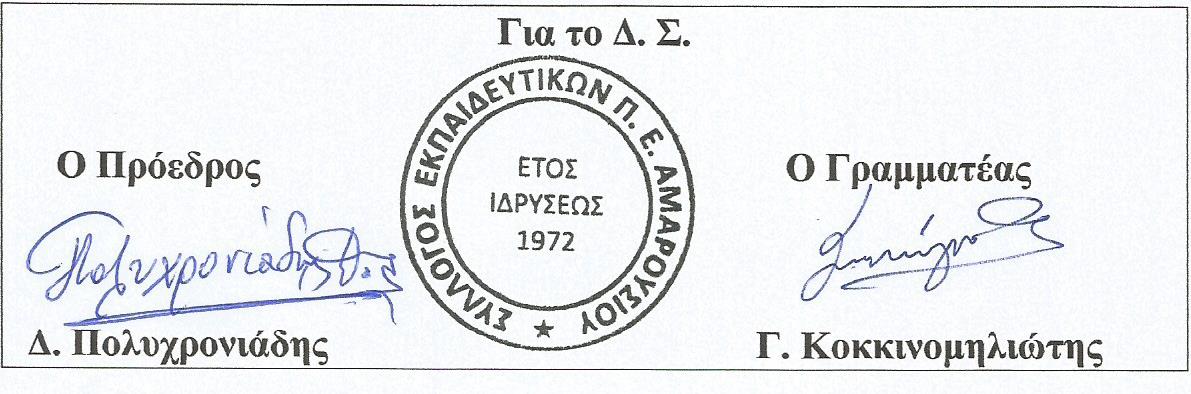 